Муниципальное бюджетное общеобразовательное учреждение Колодезянская основная общеобразовательная школа346051, Ростовская область, Тарасовский район, п. Тарасовский, ул. Победы, д. 32
т. 8 (86386) 35-7-10, E-mail: kolodezanska@mail.ruСправка по результатам диагностики готовности к школьному обучению и адаптации в 1 классе	Отчет о проведенной работе по адаптации учащихся 1 класса. Работа велась по намеченному  рабочему плану 2021 – 2022 учебного года. Направленность методик выбиралась в соответствии с задачами психолого-педагогического сопровождения учащихся.Исследование проводилось: в МБОУ  Колодезянская ООШ  в 1 классе.Цель и задачи обследования:- оценка уровня адаптации первоклассника к условиям обучения в школе;- профилактика риска возникновения у ребенка школьнойдезадаптации итрудностей обучения;- выработка рекомендаций, по преодолению выявленного психологическогонеблагополучия.	Время проведения обследований: сентябрь-октябрь 2021 г.Для составления общего представления об уровне готовности ребенка кшкольному обучению был использован мониторинг готовности к школьному обучению по методике Н. Семаго и М. Семаго.Цель проведения исследования:выявление уровня готовности ребенка к школьному обучению.В ходе диагностики дошкольникам было предложено выполнить 5 заданий.Предъявляемые задания позволяли оценить уровень сформированности предпосылок к учебной деятельности: возможности работать в соответствии с фронтальной инструкцией, умения самостоятельно действовать по образцу и осуществлять контроль, обладать определенным уровнем работоспособности, а также вовремя остановиться в выполнении того или иного задания и переключиться на выполнение следующего. Таким образом, оценивалась сформированность регуляторного компонента деятельности в целом.    Задание № 1. «Продолжи узор». Цель: Оценка особенностей тонкой моторики и произвольного внимания (удержание, как самой инструкции, так и двигательной программы), умения работать самостоятельно в режиме фронтальной инструкции.Задание № 2. «Сосчитай и сравни». Цель: Оценка сформированности навыков пересчета в пределах 9, соотнесение цифры (графемы) и количества изображенных фигур. Оценка моторных навыков при изображении цифр. Определение сформированности понятия «больше - меньше» в ситуации «конфликтного» расположения элементов.Задание № 3. «Слова». Цель: Оценка сформированности у ребенка звукового и звукобуквенного анализа материала, подаваемого на слух, сформированность графической деятельности (в частности, написания графем), произвольная регуляция собственной деятельности.Задание № 4. «Шифровка». Цель: Выявление сформированности произвольной регуляции деятельности (удержание алгоритма деятельности), возможностей распределения и переключения внимания, работоспособности, темпа и целенаправленности деятельности. Задание № 5. «Рисунок человека». Цель: Общая оценка сформированности графической деятельности, оценка топологических и метрических (соблюдение пропорций) пространственных представлений, общего уровня развития.Оценка результативности выполнения заданий проводилась по 4 уровням (в зависимости от общего набранного ребенком балла, с учетом корректировочных коэффициентов оценки поведения ребенка в процессе работы):1-й уровень. Готовность к началу регулярного обучения в школе.2-й уровень. Условная готовность к началу обучения.3-й уровень. Условная неготовность к началу регулярного обучения.4-й уровень. Неготовность на момент обследования к началу регулярного обучения.Тестирование показало, следующие уровни готовности детей к школьному обучению.Как видно по результатам50% учащихся готово к школьному обучению. Низкий результат (Условная неготовность на момент обследования к началу регулярного обучения) показали2 учащихся. Для выявления учащихся с признаками дезадаптации использовалась  методика «Дерево». Цель этой методики выявление учащихся с признаками дезадаптации. 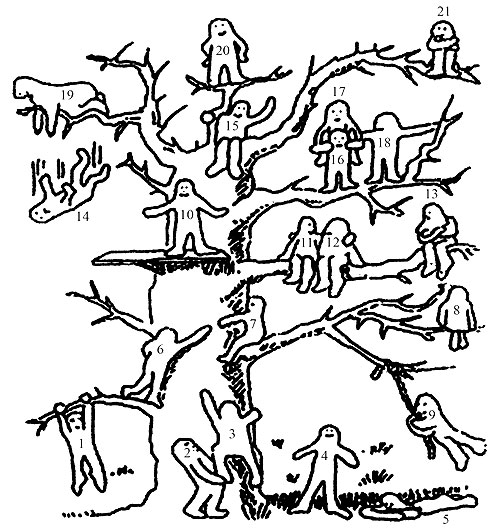 Из  данной методики видно, что мотивация к учебной деятельности находится на высоком уровне. У большинства учащихся присутствует установка на преодоление препятствий.  Большинство учащихся  чувствуют комфортное состояние, нормальная адаптация.  Имеются   дети с  завышенной самооценкой, имеют установку на лидерство, общительность, дружеская поддержка.Также была проведена диагностика эмоциональной сферы с помощью методики «Домики» А. Эткинда в разработке О.А. ОреховойЦель проведения исследования:диагностика эмоциональной сферы ребенка в части высших эмоций социального генеза, личностных предпочтений и деятельностных ориентаций, анализ эмоционального отношения ребенка к школе.Анализ задания № 3 и 4 показывает степень дифференциации эмоций.У всех учащихся – они в норме,  позитивные чувства у большинства раскрашены основными цветами, негативные – коричневым и черным. Отношение к школе (к учителю, школьной деятельности, одноклассникам) в большинстве случаев  можно оценить как удовлетворительное.С целью определения такого насколько первоклассники адаптировались к школе также было проведено анктирование родителей и экспертный опрос учителя. Суммируя данные всех исследований можно сделать выводы, что адаптация учащихся первого класса проходит хорошо.Выводы и рекомендацииПо результатам диагностик видно, что в 1 классе готовность к школе находится на среднем  показателе, а это значит, что большинство учащихся пришли в первый класс подготовленные. Большая часть к процессу обучения адаптируются успешно.	Рекомендации классному руководителю:Следует  обратить внимание на учащихся со сниженной мотивацией к учению, вовлекать их в совместную деятельность, поощрять активность на уроках, повышать самооценку. 	Не все учащиеся 1-го класса быстро и успешно адаптируются к школьным условиям. Результаты исследования показывают, что у некоторых из них имеются эмоциональные проблемы, плохо  развиты мыслительные операции, низка волевая регуляция поведения, недостаточны развиты мелкие мышцы рук. У отдельных первоклассников не сформированы учебные мотивы, что может сказаться и на результатах  их деятельности в школе. Рекомендации:Обеспечить оптимальный процесс физиологической адаптации, т.е. помнить, что длительное напряжение, утомление и переутомление могут стоить ребенку здоровья, т.е.обеспечить своевременную смену видов деятельности;не давать задания, требующие длительного сосредоточения взгляда на одном предмете, монотонных движений;отводить большее место практическим действиям с предметами, работе с наглядностью.Систематически проводить индивидуальную работу с детьми, имеющими трудности в адаптации.Обеспечить дифференцированный и индивидуальный подход к детям, имеющим особенности в психофизическом развитии и поведении: леворукие, синдром гиперактивности, застенчивость, неврозы и т. п.Включать детей, занимающих низкое статусное положение в группе сверстников, в общественнозначимую деятельность, повышая их авторитет и самооценку.Использовать активно-положительный стиль педагогического общения с детьми.Используйте активные формы работы для формирования коллектива и создания благоприятного социально - психологического климата.Знание психологических особенностей детей 6-го года жизни (включая изменения, происходящие в период кризиса 7 лет) - залог наиболее эффективного взаимодействия с учащимися.Помогите детям организовать свою деятельность, повторяйте последовательность действий из урока в урок.Просите повторить задание самых невнимательных учеников, но не в качестве наказания.Поощряйте детей задавать вопросы, если что-то непонятно. Снисходительно относитесь к тому, что первоклашки склонны спросить одно и тоже несколько раз.Используйте игровые приемы, специальные развивающие игры. Чаще всего в 6 лет игра всё ещё остается ведущим видом деятельности.Организуйте личное общение с каждым учеником своего класса; будьте в курсе их радостей и переживаний.Постоянно подвергайте анализу свою деятельность, ведите поиски новых эффективных методов, приемов обучения, используйте метод сотрудничества и приемы дифференцированного обучения.       Помните, что шестилетка - маленький человек в зоне перехода, весь устремленный в будущее, который имеет право на счастье и уважение своего сложного внутреннего мира со стороны взрослых.Уровень готовности детей к школьному обучениюУровень готовности детей к школьному обучениюУровень готовности детей к школьному обучениюУровень готовности детей к школьному обучению1-й уровень. Готовность к началу регулярного обучения в школе.2-й уровень. Условная готовность к началу обучения.3-й уровень. Условная неготовность к началу регулярного обучения.4-й уровень. Неготовность на момент обследования к началу регулярного обучения.3 (50%)1(17%)2(33%)№п/пФИВыборВыбор№п/пФИЯ-реальноеЯ-идеальное1.*****3 – установка на преодоление препятствий10 – комфортное состояние, нормальная адаптация2.*****14 – кризисное состояние, «падение в пропасть»12 – общительность, дружеская поддержка3.*****12 – общительность, дружеская поддержка1 – установка на преодоление препятствий4.*****20- завышенная самооценка, перспектива на лидерство14 – кризисное состояние, «падение в пропасть»5.*****1 – установка на преодоление препятствий11 – общительность, дружеская поддержка6.*****1 – установка на преодоление препятствий20- завышенная самооценка, перспектива на лидерство7.*****1 – установка на преодоление препятствийНе выбралаФИПоказатель вегетативного коэффициента-характеризует энергетический баланс организма: его способность к энергозатратам или тенденцию к энергосбережению*****0 – 0,5 – хроническое переутомление, истощение, низкая работоспособность. Нагрузки непосильны для ребенка*****0,51 – 0,91 – компенсируемое состояние усталости. Самовосстановление оптимальной работоспособности происходит за счет периодического снижения активности. Необходима оптимизация рабочего ритма, режима труда и отдыха.*****0,92 – 1,9 – оптимальная работоспособность. Ребенок отличается бодростью, здоровой активностью, готовностью к энергозатратам. Нагрузки соответствуют возможностям. Образ жизни позволяет ребенку восстанавливать затраченную энергию.*****Свыше 2,0 – перевозбуждение. Чаще является результатом работы ребенка на пределе своих возможностей, что приводит к быстрому истощению. Требуется нормализация темпа деятельности, режима труда и отдыха, а иногда и снижение нагрузки.показатель суммарного отклонения от аутогенной нормы СО –является индикатором психологического благополучия.ФИБольше 20 – преобладание отрицательных эмоций. У ребенка доминируют плохое настроение и неприятные переживания. Имеются проблемы, которые ребенок не может решить самостоятельно.*****10 – 18 – эмоциональное состояние в норме. Ребенок может радоваться и печалиться, поводов для беспокойства нет.*****Менее 10 – Преобладание положительных эмоций. Ребенок весел, счастлив, настроен оптимистично.*****